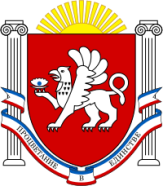 РЕСПУБЛИКА  КРЫМРАЗДОЛЬНЕНСКИЙ РАЙОНАДМИНИСТРАЦИЯ БЕРЕЗОВСКОГО СЕЛЬСКОГО ПОСЕЛЕНИЯПОСТАНОВЛЕНИЕ26.03.2024г.                                                  с. Березовка                              № 58«Об утверждении Плана мероприятий («дорожной карты») по взысканию дебиторской задолженности по платежамв бюджет муниципального образования Березовское сельское поселение Раздольненского района Республики Крым»В соответствии со статьей 160.1 Бюджетного кодекса Российской Федерации, приказом Министерства финансов Российской Федерации от 18 ноября 2022 года №172н «Об утверждении общих требований к регламенту реализации полномочий по взысканию дебиторской задолженности по платежам в бюджет, пеням и штрафам по ним», пунктом 2.1.1.6 Соглашения о мерах по социально-экономическому развитию и оздоровлению  муниципальных финансов муниципального образования Березовское сельское поселение Раздольненского района Республики Крым, заключенного между Министерством финансов Республики Крым и Председателем Березовского сельского совета - главой Администрации Березовского сельского поселения  Раздольненского района Республики Крым, от 02 февраля 2024 года,  в соответствии с Федеральным законом от 6 октября 2003 № 131-ФЗ «Об общих принципах организации местного самоуправления в Российской Федерации», Законом Республики Крым от 08 августа 2014 № 54-ЗРК «Об основах местного самоуправления в Республике Крым», руководствуясь Уставом муниципального  образования Березовское сельское поселение Раздольненского района Республики Крым,  постановляю:Утвердить прилагаемый План мероприятий («дорожную карту») по взысканию дебиторской задолженности по платежам в бюджет муниципального образования Березовское сельское поселение Раздольненского района Республики Крым (далее – «дорожная карта»). Главным администраторам доходов бюджета муниципального образования Березовское сельское поселение Раздольненского района Республики Крым обеспечить своевременное выполнение «дорожной карты».3. Обнародовать настоящее постановление  на информационных стендах населенных пунктов Березовского сельского поселения и на официальном сайте Администрации Березовского сельского поселения Раздольненского района Республики Крым ( http://berezovkassovet.ru/ , регистрация в качестве сетевого издания Эл № ФСС77-82823 от 04.03.2022г.) Контроль  за  выполнением  настоящего  постановления  возложить на и.о. заместителя главы  Администрации – ведущего специалиста по муниципальному имуществу, землеустройству и территориальному планированию Аблинанову Я.Г.Председатель Березовского сельского совета-глава Администрации Березовского сельского поселения	                                                                 А.Б.НазарПриложениек постановлению АдминистрацииБерезовского сельского поселения Раздольненского района Республики Крым от «26» марта 2024 года № 58«Об утверждении Плана мероприятий («дорожной карты») по взысканию дебиторской задолженности по платежамв бюджет муниципального образования Березовское сельское поселение Раздольненского районаРеспублики Крым»Планмероприятий («дорожной карты») по взысканию дебиторской задолженности по платежам в бюджет муниципального образования Березовское сельское поселение Раздольненского района Республики Крым№ п/пНаименованиемероприятияСрок реализацииОтветственные исполнителиОжидаемый результат1.Анализ состояния дебиторской задолженностиАнализ состояния дебиторской задолженностиАнализ состояния дебиторской задолженностиАнализ состояния дебиторской задолженностиАнализ состояния дебиторской задолженности1.1Инвентаризация дебиторской задолженностиОдин раз в полгодаАдминистраторы доходов бюджетаВыявление и отражение в бюджетном учете по итогам инвентаризации сумм текущей, просроченной и долгосрочной дебиторской задолженности в зависимости от сроков уплаты1.2Анализ просроченной дебиторской задолженности по результатам проведенной инвентаризацииОдин раз в полгодаАдминистраторы доходов бюджетаВыявление сумм просроченной дебиторской задолженности с истекшими и истекающими в ближайшее время сроками исковой давности, а также сумм задолженности, подлежащей признанию безнадежной к взысканию и списанию1.3Мониторинг финансового (платежного) состояния должников на предмет наличия сведений о взыскании с должника денежных средств в рамках исполнительного производства и наличия сведений о возбуждении в отношении должника дела о банкротствеПостоянноАдминистраторы доходов бюджетаАктуализация информации о финансовом(платежном) состоянии должников, нарушающих финансовую дисциплину, с целью индивидуальной работы с ними по недопущениюобразования просроченной дебиторской задолженности1.4Принятие решения о признании безнадежной к взысканию задолженности по платежам в бюджет и о ее списании в соответствии со статьей 47.2Бюджетного кодекса Российской ФедерацииВ соответствии со сроками,установленными Порядкомпринятия решений о признании безнадежной к взысканию задолженности по платежам в бюджет, утвержденным главным администра-тором доходов бюджета муниципального образования Березовское сельское поселение Раздольненского района Республики КрымГлавные администраторы доходов бюджета,администраторы доходов бюджета,Комиссии по рассмотрению и принятию решений о признании безнадежной к взысканию задолженности по платежам в бюджет муниципального образования Березовское сельское поселение Раздольненского района Республики Крым, утвержденные правовыми актами главных администраторов доходов бюджета муниципальногообразования  Березовское сельское поселение Раздольненского района Республики Крым Актуализация информации о подлежащей взысканию дебиторской задолженности и сокращение просроченной дебиторской задолженности1.5Отнесение сомнительной задолженности на забалансовый учет (задолженность Неплатеже-способных дебиторов) для наблюдения за возможностью ее взыскания в случае изменения имущественного положения должникаПо мере необходимостиАдминистраторы доходов бюджетаАктуализация информации одебиторской задолженности, подлежащей взысканию, и сокращение просроченной дебиторской задолженности2.Мероприятия, направленные на погашение (сокращение) просроченной дебиторской задолженностиМероприятия, направленные на погашение (сокращение) просроченной дебиторской задолженностиМероприятия, направленные на погашение (сокращение) просроченной дебиторской задолженностиМероприятия, направленные на погашение (сокращение) просроченной дебиторской задолженностиМероприятия, направленные на погашение (сокращение) просроченной дебиторской задолженности2.1Направление должникам претензий (требований) о необходимости внесения платежей в случае неуплаты в установленные срокиВ соответствии со сроками, установленнымиПорядком реализации полномочий администратора доходов бюджетапо взысканию дебиторскойзадолженности по платежам в бюджет,утвержденным администратором доходов бюджета муниципального образования Березовское сельское поселение Раздольненского района Республики Крым Администраторы доходов бюджетаСвоевременное принятие мер по взысканию просроченной дебиторской задолженности и сокращение просроченной дебиторской задолженности2.2Контроль поступления платежей по претензиямПостоянно, с момента направления требования (претензии) до момента погашения задолженностиАдминистраторы доходов бюджетаСокращение просроченной дебиторской задолженности2.3Представление в структурное подразделение, наделенное полномочиями по ведению исковой работы, сведений о просроченной дебиторской задолженности, в отношении которой по результатам претензионной работы оплата не поступилаВ соответствии со сроками, установленнымиПорядком реализацииполномочий администратора доходов бюджетапо взысканию дебиторскойзадолженности по платежам в бюджет,утвержденным администратором доходов бюджета муниципального образования Березовское сельское поселение Раздольненского района Республики КрымАдминистраторы доходов бюджетаСвоевременное принятие мер по взысканию просроченной дебиторской задолженности3.Мероприятия, направленные на принудительное взыскание просроченной дебиторской задолженностиМероприятия, направленные на принудительное взыскание просроченной дебиторской задолженностиМероприятия, направленные на принудительное взыскание просроченной дебиторской задолженностиМероприятия, направленные на принудительное взыскание просроченной дебиторской задолженностиМероприятия, направленные на принудительное взыскание просроченной дебиторской задолженности3.1Направление исковых заявлений о взыскании просроченной дебиторской задолженностиНе позднее 60 календарных дней с момента неисполнения должником срока, установленного требованием (претензией) о погашении образовавшейся задолженностиАдминистраторы доходов бюджетаПредотвращение формирования сумм просроченной дебиторской задолженности, имеющей признаки безнадежной к взысканию, своевременное осуществление исковой работы, направленной на взыскание денежных средств3.2Обеспечение принятия исчерпывающих мер по обжалованию актов муниципальных органов и должностных лиц, судебных актов о полном (частичном) отказе в удовлетворении заявленных требований при наличии к тому основанийПостоянноАдминистраторы доходов бюджетаСвоевременное обжалование судебных актов и взыскания денежных средств3.3Направление исполнительных документов в службу судебных приставовВ соответствии со сроками, установленнымиПорядком реализацииполномочий администратора доходов бюджетапо взысканию дебиторскойзадолженности по платежам в бюджет,утвержденным администратором доходов бюджета муниципального образования Березовское сельское поселение Раздольненского района Республики КрымАдминистраторы доходов бюджетаПринудительное исполнение судебных актов о взыскании просроченной дебиторской задолженности3.4Мониторинг соблюдения сроков взыскания дебиторской задолженности в рамках исполнительного производства, установленных Федеральным законом от 2 октября 2007 года № 229-ФЗ «Об исполнительном производстве», а также эффективности взыскания дебиторской задолженности, осуществление информационного взаимодействия со службой судебных приставовПостоянноАдминистраторы доходов бюджетаОбеспечение своевременного взыскания денежных средств4.Анализ качества управления дебиторской задолженностью по платежам в бюджет муниципального образования Березовское сельское поселение Раздольненского района Республики КрымАнализ качества управления дебиторской задолженностью по платежам в бюджет муниципального образования Березовское сельское поселение Раздольненского района Республики КрымАнализ качества управления дебиторской задолженностью по платежам в бюджет муниципального образования Березовское сельское поселение Раздольненского района Республики КрымАнализ качества управления дебиторской задолженностью по платежам в бюджет муниципального образования Березовское сельское поселение Раздольненского района Республики КрымАнализ качества управления дебиторской задолженностью по платежам в бюджет муниципального образования Березовское сельское поселение Раздольненского района Республики Крым4.1Обеспечение сниженияпросроченнойдебиторской задолженности по платежам в бюджет муниципального образования Березовское сельское поселение Раздольненского района Республики Крым не менее, чем на 3% на конец отчетного года по сравнению с началом отчетного годаЕжегодноГлавные администраторы доходов бюджета Обеспечение своевременного взыскания денежных средств, повышение качества претензионно-исковой работы по урегулированию просроченной дебиторской задолженности по платежам в бюджетмуниципального образования Березовское сельское поселение Раздольненского района Республики Крым4.2Проведение мониторинга динамики просроченной дебиторской задолженности по платежам в бюджет муниципального образования Березовское сельское поселение Раздольненского района Республики Крым, анализ причин увеличения задолженностиЕжегодно,не позднее10 августаАдминистрация Березовского сельского поселения Раздольненского района Республики КрымИтоговая информация о работе,проводимой главными администраторами доходов бюджета муниципального образования Березовское сельское поселение Раздольненского района Республики Крым,по снижениюпросроченной дебиторскойзадолженности по платежам в бюджетмуниципального образования Березовское сельское поселение Раздольненского района Республики Крым (целевым ориентиром является снижение просроченнойдебиторской задолженности не менее, чем на 3% на конец отчетного года по сравнению с началом отчетного года